16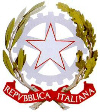 Ministero dell’Istruzione, dell’Università e della Ricerca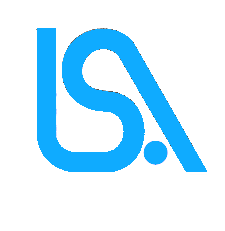 16Ministero dell’Istruzione, dell’Università e della Ricerca16Ministero dell’Istruzione, dell’Università e della Ricerca16Ministero dell’Istruzione, dell’Università e della Ricerca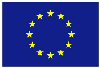 Unione Europea16Ministero dell’Istruzione, dell’Università e della RicercaDistretto XII Via Giuseppe Abbruzzese, 38 – 70020 Bitetto (Ba)Tel. direzione 080/9920099 – Tel/Fax segreteria 080/9920091posta certificata – baps24000d@pec.istruzione.it Unione EuropeaC.M.  BAPS24000Dbaps24000d@istruzione.it      -      www.lsamaldi.itcod.  fatt. elett. UFOR9JC.F.  93158670724             CALENDARIO CORSO “GETTING FURTHER:FCE”-VENERDI             CALENDARIO CORSO “GETTING FURTHER:FCE”-VENERDI             CALENDARIO CORSO “GETTING FURTHER:FCE”-VENERDI             CALENDARIO CORSO “GETTING FURTHER:FCE”-VENERDI             CALENDARIO CORSO “GETTING FURTHER:FCE”-VENERDI             CALENDARIO CORSO “GETTING FURTHER:FCE”-VENERDI             CALENDARIO CORSO “GETTING FURTHER:FCE”-VENERDIN°DATAOREHGIORNOLEZIONEDOCENTE MADRELINGUA121/214,30-18,304venerdìPLACEMENT  TESTANNA FRESEN228/2 14,30-18,304venerdìLESSONANNA FRESEN36/314,30-18,30   4venerdìLESSONANNA FRESEN413/314,30-18,30   4venerdìLESSONANNA FRESEN520/314,30-18,304venerdìLESSONANNA FRESEN627/314,30-18,304venerdìLESSONANNA FRESEN73/414,30-18,304venerdìLESSONANNA FRESEN817/414,30-18,304venerdìLESSONANNA FRESEN98/514,30-18,304venerdìLESSONANNA FRESEN1015/514,30-18,304  venerdìLESSONANNA FRESEN11      22/514,30-18,003,5venerdìLESSONANNA FRESEN   12      29/514,30-18,003,5  venerdìLESSONANNA FRESEN   13      5/614,30-18,003,5  venerdìEND-OF-COURSE TESTANNA FRESEN   14      12/614,30-18,003,5  venerdìLESSONANNA FRESENFCE  EXAM